Spelling Zapper 19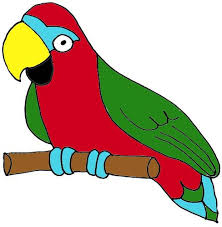 calledcriedsaidwhisperedshoutedscreamed“I would love an ice cream” shouted Sam.“I would love an ice cream” shouted Sam.“I would love an ice cream” shouted Sam.